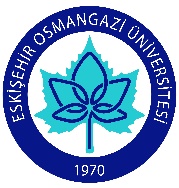 ESOGÜ Primary Education Department (Primary School Teaching) COURSE INFORMATION FORMInstructor(s): Assoc. Prof. Dr. Hüseyin Anılan                              Signature: 	   	                           	                                                                                                    Date:SEMESTERSpringCOURSE CODE 171412158COURSE NAME Basic Knowledge of Science in Primary SchoolSEMESTERWEEKLY COURSE PERIODWEEKLY COURSE PERIODWEEKLY COURSE PERIODWEEKLY COURSE PERIODWEEKLY COURSE PERIODWEEKLY COURSE PERIODCOURSE OFCOURSE OFCOURSE OFCOURSE OFCOURSE OFCOURSE OFSEMESTERTheoryTheoryPracticeLabratoryLabratoryLabratoryCreditECTSTYPETYPETYPELANGUAGE2 3 300 0 0 35COMPULSORY (X)  ELECTIVE (  )COMPULSORY (X)  ELECTIVE (  )COMPULSORY (X)  ELECTIVE (  )TurkishCOURSE CATAGORYCOURSE CATAGORYCOURSE CATAGORYCOURSE CATAGORYCOURSE CATAGORYCOURSE CATAGORYCOURSE CATAGORYCOURSE CATAGORYCOURSE CATAGORYCOURSE CATAGORYCOURSE CATAGORYCOURSE CATAGORYCOURSE CATAGORYProfessional KnowledgeProfessional KnowledgeContent KnowledgeContent KnowledgeContent KnowledgeContent KnowledgeGeneral Knowledge General Knowledge General Knowledge General Knowledge General Knowledge Elective CourseElective CourseProfessional Know.( ) Content Know.(X) Gen. Know ( )Professional Know.( ) Content Know.(X) Gen. Know ( )ASSESSMENT CRITERIAASSESSMENT CRITERIAASSESSMENT CRITERIAASSESSMENT CRITERIAASSESSMENT CRITERIAASSESSMENT CRITERIAASSESSMENT CRITERIAASSESSMENT CRITERIAASSESSMENT CRITERIAASSESSMENT CRITERIAASSESSMENT CRITERIAASSESSMENT CRITERIAASSESSMENT CRITERIAMID-TERMMID-TERMMID-TERMMID-TERMMID-TERMEvaluation TypeEvaluation TypeEvaluation TypeEvaluation TypeEvaluation TypeQuantityQuantity%MID-TERMMID-TERMMID-TERMMID-TERMMID-TERM Mid-Term Mid-Term Mid-Term Mid-Term Mid-Term1140MID-TERMMID-TERMMID-TERMMID-TERMMID-TERMQuizQuizQuizQuizQuizMID-TERMMID-TERMMID-TERMMID-TERMMID-TERMHomeworkHomeworkHomeworkHomeworkHomeworkMID-TERMMID-TERMMID-TERMMID-TERMMID-TERMProjectProjectProjectProjectProjectMID-TERMMID-TERMMID-TERMMID-TERMMID-TERMReportReportReportReportReportMID-TERMMID-TERMMID-TERMMID-TERMMID-TERMOthers (………)Others (………)Others (………)Others (………)Others (………)FINAL EXAMFINAL EXAMFINAL EXAMFINAL EXAMFINAL EXAM1160PREREQUIEITE(S)PREREQUIEITE(S)PREREQUIEITE(S)PREREQUIEITE(S)PREREQUIEITE(S)This course has no preliminary condition.This course has no preliminary condition.This course has no preliminary condition.This course has no preliminary condition.This course has no preliminary condition.This course has no preliminary condition.This course has no preliminary condition.This course has no preliminary condition.COURSE DESCRIPTIONCOURSE DESCRIPTIONCOURSE DESCRIPTIONCOURSE DESCRIPTIONCOURSE DESCRIPTIONGeneral science, science, physics, chemistry and biology, basic concepts, topics and information related to daily life.General science, science, physics, chemistry and biology, basic concepts, topics and information related to daily life.General science, science, physics, chemistry and biology, basic concepts, topics and information related to daily life.General science, science, physics, chemistry and biology, basic concepts, topics and information related to daily life.General science, science, physics, chemistry and biology, basic concepts, topics and information related to daily life.General science, science, physics, chemistry and biology, basic concepts, topics and information related to daily life.General science, science, physics, chemistry and biology, basic concepts, topics and information related to daily life.General science, science, physics, chemistry and biology, basic concepts, topics and information related to daily life.COURSE OBJECTIVESCOURSE OBJECTIVESCOURSE OBJECTIVESCOURSE OBJECTIVESCOURSE OBJECTIVESThe main objective of the course is to explain the science and scientific method to the students; basic concepts, subjects and principles related to biology, chemistry and physics. To teach basic knowledge about science subjects in primary school curriculum.The main objective of the course is to explain the science and scientific method to the students; basic concepts, subjects and principles related to biology, chemistry and physics. To teach basic knowledge about science subjects in primary school curriculum.The main objective of the course is to explain the science and scientific method to the students; basic concepts, subjects and principles related to biology, chemistry and physics. To teach basic knowledge about science subjects in primary school curriculum.The main objective of the course is to explain the science and scientific method to the students; basic concepts, subjects and principles related to biology, chemistry and physics. To teach basic knowledge about science subjects in primary school curriculum.The main objective of the course is to explain the science and scientific method to the students; basic concepts, subjects and principles related to biology, chemistry and physics. To teach basic knowledge about science subjects in primary school curriculum.The main objective of the course is to explain the science and scientific method to the students; basic concepts, subjects and principles related to biology, chemistry and physics. To teach basic knowledge about science subjects in primary school curriculum.The main objective of the course is to explain the science and scientific method to the students; basic concepts, subjects and principles related to biology, chemistry and physics. To teach basic knowledge about science subjects in primary school curriculum.The main objective of the course is to explain the science and scientific method to the students; basic concepts, subjects and principles related to biology, chemistry and physics. To teach basic knowledge about science subjects in primary school curriculum.ADDITIVE OF COURSE TO APPLY PROFESSIONAL EDUATIONADDITIVE OF COURSE TO APPLY PROFESSIONAL EDUATIONADDITIVE OF COURSE TO APPLY PROFESSIONAL EDUATIONADDITIVE OF COURSE TO APPLY PROFESSIONAL EDUATIONADDITIVE OF COURSE TO APPLY PROFESSIONAL EDUATIONHave knowledge, skills, and value about basic science that can meet the requirements of the students in the field of Primary school teaching.Have knowledge, skills, and value about basic science that can meet the requirements of the students in the field of Primary school teaching.Have knowledge, skills, and value about basic science that can meet the requirements of the students in the field of Primary school teaching.Have knowledge, skills, and value about basic science that can meet the requirements of the students in the field of Primary school teaching.Have knowledge, skills, and value about basic science that can meet the requirements of the students in the field of Primary school teaching.Have knowledge, skills, and value about basic science that can meet the requirements of the students in the field of Primary school teaching.Have knowledge, skills, and value about basic science that can meet the requirements of the students in the field of Primary school teaching.Have knowledge, skills, and value about basic science that can meet the requirements of the students in the field of Primary school teaching.COURSE OUTCOMESCOURSE OUTCOMESCOURSE OUTCOMESCOURSE OUTCOMESCOURSE OUTCOMES1. Teacher candidates will learn basic concepts about science2. Teacher candidates will learn the science teaching objectives.3. Candidate prospective teachers will have knowledge of the subjects related to science in the primary school curriculum.4. Will be able to explain the scientific phenomena that have formed relations with science and daily life.1. Teacher candidates will learn basic concepts about science2. Teacher candidates will learn the science teaching objectives.3. Candidate prospective teachers will have knowledge of the subjects related to science in the primary school curriculum.4. Will be able to explain the scientific phenomena that have formed relations with science and daily life.1. Teacher candidates will learn basic concepts about science2. Teacher candidates will learn the science teaching objectives.3. Candidate prospective teachers will have knowledge of the subjects related to science in the primary school curriculum.4. Will be able to explain the scientific phenomena that have formed relations with science and daily life.1. Teacher candidates will learn basic concepts about science2. Teacher candidates will learn the science teaching objectives.3. Candidate prospective teachers will have knowledge of the subjects related to science in the primary school curriculum.4. Will be able to explain the scientific phenomena that have formed relations with science and daily life.1. Teacher candidates will learn basic concepts about science2. Teacher candidates will learn the science teaching objectives.3. Candidate prospective teachers will have knowledge of the subjects related to science in the primary school curriculum.4. Will be able to explain the scientific phenomena that have formed relations with science and daily life.1. Teacher candidates will learn basic concepts about science2. Teacher candidates will learn the science teaching objectives.3. Candidate prospective teachers will have knowledge of the subjects related to science in the primary school curriculum.4. Will be able to explain the scientific phenomena that have formed relations with science and daily life.1. Teacher candidates will learn basic concepts about science2. Teacher candidates will learn the science teaching objectives.3. Candidate prospective teachers will have knowledge of the subjects related to science in the primary school curriculum.4. Will be able to explain the scientific phenomena that have formed relations with science and daily life.1. Teacher candidates will learn basic concepts about science2. Teacher candidates will learn the science teaching objectives.3. Candidate prospective teachers will have knowledge of the subjects related to science in the primary school curriculum.4. Will be able to explain the scientific phenomena that have formed relations with science and daily life.TEXTBOOKTEXTBOOKTEXTBOOKTEXTBOOKTEXTBOOKKiziroğlu İ., “Genel Biyoloji” 2008, Okutman YayıncılıkHalliday, D. & Resnick, R. (2002).  Çeviri Editörü: Yalçın, C.  Fiziğin Temelleri. Ankara: Arkadaş Yayınevi.Alpaydın, S., Şimşek, A., (2008) Genel Kimya. Ankara: Nobel.Kiziroğlu İ., “Genel Biyoloji” 2008, Okutman YayıncılıkHalliday, D. & Resnick, R. (2002).  Çeviri Editörü: Yalçın, C.  Fiziğin Temelleri. Ankara: Arkadaş Yayınevi.Alpaydın, S., Şimşek, A., (2008) Genel Kimya. Ankara: Nobel.Kiziroğlu İ., “Genel Biyoloji” 2008, Okutman YayıncılıkHalliday, D. & Resnick, R. (2002).  Çeviri Editörü: Yalçın, C.  Fiziğin Temelleri. Ankara: Arkadaş Yayınevi.Alpaydın, S., Şimşek, A., (2008) Genel Kimya. Ankara: Nobel.Kiziroğlu İ., “Genel Biyoloji” 2008, Okutman YayıncılıkHalliday, D. & Resnick, R. (2002).  Çeviri Editörü: Yalçın, C.  Fiziğin Temelleri. Ankara: Arkadaş Yayınevi.Alpaydın, S., Şimşek, A., (2008) Genel Kimya. Ankara: Nobel.Kiziroğlu İ., “Genel Biyoloji” 2008, Okutman YayıncılıkHalliday, D. & Resnick, R. (2002).  Çeviri Editörü: Yalçın, C.  Fiziğin Temelleri. Ankara: Arkadaş Yayınevi.Alpaydın, S., Şimşek, A., (2008) Genel Kimya. Ankara: Nobel.Kiziroğlu İ., “Genel Biyoloji” 2008, Okutman YayıncılıkHalliday, D. & Resnick, R. (2002).  Çeviri Editörü: Yalçın, C.  Fiziğin Temelleri. Ankara: Arkadaş Yayınevi.Alpaydın, S., Şimşek, A., (2008) Genel Kimya. Ankara: Nobel.Kiziroğlu İ., “Genel Biyoloji” 2008, Okutman YayıncılıkHalliday, D. & Resnick, R. (2002).  Çeviri Editörü: Yalçın, C.  Fiziğin Temelleri. Ankara: Arkadaş Yayınevi.Alpaydın, S., Şimşek, A., (2008) Genel Kimya. Ankara: Nobel.Kiziroğlu İ., “Genel Biyoloji” 2008, Okutman YayıncılıkHalliday, D. & Resnick, R. (2002).  Çeviri Editörü: Yalçın, C.  Fiziğin Temelleri. Ankara: Arkadaş Yayınevi.Alpaydın, S., Şimşek, A., (2008) Genel Kimya. Ankara: Nobel.OTHER REFERENCESOTHER REFERENCESOTHER REFERENCESOTHER REFERENCESOTHER REFERENCES Campbell&Reece “Biology 2006. Çeviri Editörleri: Prof.Dr. Ertunç Gündüz, Prof.Dr. Ali Demirsoy, Prof.Dr. İsmail Türkan, Palme yayıncılık Campbell&Reece “Biology 2006. Çeviri Editörleri: Prof.Dr. Ertunç Gündüz, Prof.Dr. Ali Demirsoy, Prof.Dr. İsmail Türkan, Palme yayıncılık Campbell&Reece “Biology 2006. Çeviri Editörleri: Prof.Dr. Ertunç Gündüz, Prof.Dr. Ali Demirsoy, Prof.Dr. İsmail Türkan, Palme yayıncılık Campbell&Reece “Biology 2006. Çeviri Editörleri: Prof.Dr. Ertunç Gündüz, Prof.Dr. Ali Demirsoy, Prof.Dr. İsmail Türkan, Palme yayıncılık Campbell&Reece “Biology 2006. Çeviri Editörleri: Prof.Dr. Ertunç Gündüz, Prof.Dr. Ali Demirsoy, Prof.Dr. İsmail Türkan, Palme yayıncılık Campbell&Reece “Biology 2006. Çeviri Editörleri: Prof.Dr. Ertunç Gündüz, Prof.Dr. Ali Demirsoy, Prof.Dr. İsmail Türkan, Palme yayıncılık Campbell&Reece “Biology 2006. Çeviri Editörleri: Prof.Dr. Ertunç Gündüz, Prof.Dr. Ali Demirsoy, Prof.Dr. İsmail Türkan, Palme yayıncılık Campbell&Reece “Biology 2006. Çeviri Editörleri: Prof.Dr. Ertunç Gündüz, Prof.Dr. Ali Demirsoy, Prof.Dr. İsmail Türkan, Palme yayıncılıkTOOLS AND EQUIPMENTS REQUIREDTOOLS AND EQUIPMENTS REQUIREDTOOLS AND EQUIPMENTS REQUIREDTOOLS AND EQUIPMENTS REQUIREDTOOLS AND EQUIPMENTS REQUIREDCOURSE SYLLABUSCOURSE SYLLABUSWEEKTOPICS 1The subject and principles of nature / science, basic concepts of science,2The place of science among other sciences, historical development,3Basic topics in science (living things, classification of living things)4Basic topics in science (Cell, Human body)5Basic topics in science (basic concepts in physics)6Basic topics in science (heat-temperature, matter, mine properties)7-8MID-TERM EXAM 9Basic subjects in science (Force, movement) Objectives of science education10Basic topics in science (basic concepts in chemistry, elemental compound)11Basic topics in science (Chemical Events)12The aims of science education13Basic subjects related to science in primary school14Basic subjects related to science in primary school15-16 FINAL EXAMNOPROGRAM OUTCOMES 3211Be able to use Turkish language suitable for rules, effectively and properly, and to communicate effectively with students. 2Becomes a teacher who believes in principles and reforms of Atatürk, believes in democracy and the rule of law, aware of Turkish national, spiritual, moral and cultural values, and shows awareness of them in teaching profession.3Have pedagogical knowledge about his/her profession area, knowing contemporary teaching methods and techniques, methods of measurement and evaluation and applies them.4Becomes sensitive toward society, environment and human being; raising students who will be useful to society, have confidence for future, investigative, have inquiry ability and supports lifelong learning.  x5Takes responsibility individual and group works and carry out tasks effectively.x 6Provides individual and professional development by having lifelong learning awareness and learns learning to learn. 7Makes self assessment.x 8Reaches knowledge about her/his profession area by using a foreign language at a basic level.9Have knowledge about concepts, theory and applications of teaching profession, general culture and basic science.  x10Have ability of technical and pedagogical using for the purpose of information and communication technologies.  x11Makes most suitable teaching plans and applications by taking into account the developmental characteristics and individual differences of students, and subject area features and acquisitions.12Have information about national and international education system, structure and the historical development of the elementary teacher. 13Have respect to national culture and universal values. 1:None. 2:Partially contribution. 3: Completely contribution.1:None. 2:Partially contribution. 3: Completely contribution.1:None. 2:Partially contribution. 3: Completely contribution.1:None. 2:Partially contribution. 3: Completely contribution.1:None. 2:Partially contribution. 3: Completely contribution.